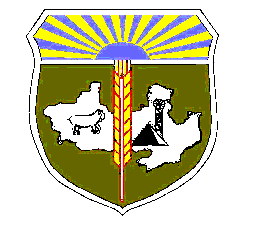 АДМИНИСТРАЦИЯМУНИЦИПАЛЬНОГО ОБРАЗОВАНИЯ ДОМБАРОВСКИЙ РАЙОН   ОРЕНБУРГСКОЙ ОБЛАСТИП О С Т А Н О В Л Е Н И Е____________________						          №_______________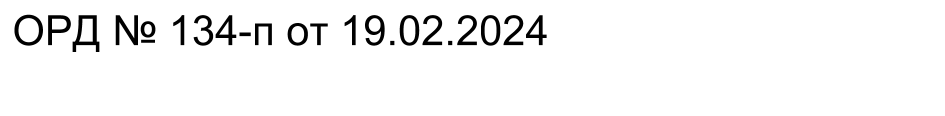 О закреплении муниципальных образовательных организаций за конкретными территориями муниципального образования Домбаровский район, реализующих образовательные программы начального общего, основного общего и среднего общего образованияНа основании  подпункта 6 пункта 1 статьи 9 Федерального закона от 29 декабря 2012 года  № 273-ФЗ «Об образовании в Российской Федерации», приказа Минпросвещения Российской Федерации от 2 сентября 2020 года № 458 «Об утверждении Порядка приема на обучение по образовательным программам начального общего, основного общего и среднего общего образования», постановления администрации муниципального образования Домбаровский район Оренбургской области  «Об утверждении порядка учета детей, подлежащих обучению по образовательным программ начального общего, основного общего и среднего общего образования в Домбаровском районе от 21.04.2022 № 232-п, Устава муниципального образования Домбаровский район Оренбургской области в целях учета детей, подлежащих обучению по образовательным программам дошкольного, начального общего, основного общего и среднего общего образования постановляю:	1. Закрепить муниципальные образовательные организации за конкретными территориями муниципального образования Домбаровский район, реализующих образовательные программы начального общего, основного общего и среднего общего образования согласно Приложению.2. Рекомендовать главам администраций поссовета и сельских поселений информировать образовательные организации о создании новых улиц и населённых пунктов на закреплённых за поселениями территориях.3. Отделу образования администрации Домбаровского района осуществлять систематический контроль за приемом детей в образовательные организации.4. Контроль за исполнением настоящего постановления возложить на заместителя главы администрации по социальным вопросам – начальника отдела культуры.5. Признать утратившим силу Постановление администрации Домбаровского района от 02.03.2023 г. № 124-п «О закреплении муниципальных образовательных организаций за конкретными территориями муниципального образования Домбаровский район».6. Настоящее постановление вступает в силу после  официального  опубликования и подлежит размещению на официальном сайте муниципального  образования Домбаровский район и обнародованию.Глава района                                                                                        В.П. Блажко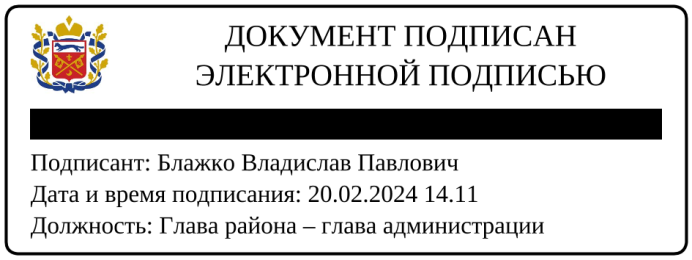 Разослано: в правительство области, прокуратуре района, Кимеле Н.А., в дело, отделу образования.Марбах Владимир Андреасович8(35367)2-26-05Закрепление муниципальных образовательныхорганизаций за конкретными территориямимуниципального образования Домбаровский район  реализующих образовательные программы начального общего, основного общего и среднего общего образования.Приложениек постановлению администрацииот______________ № ________№ п/пНаименование образовательной организацииТерритория, за которой закрепленаобразовательная организация1МОАУ «Домбаровская средняя общеобразовательная школа № 1»п. ДомбаровскийУлицы: Куйбышева, Юбилейная, Парковая, Калинина, Комсомольская, Советская, Ленина, Пионерская, Пушкина, Чкалова, Чернышевского, Горького, Володарского, Железнодорожная, Кирова, Осипенко, Фрунзе, Крупская, К.Маркса, Пушкина, Халтурина, Лесная, Сосновая, 40 лет Октября, Овражная, Вишневая, Северная, Совхозная, Южная, 8 Марта, Целинная, Чапаева, Никольченко, Вокзальная, Новая, Сосновая, Лесная.Переулки: Спортивный, Хлебный, Торговый, Больничный.2МОАУ «Домбаровская средняя общеобразовательная школа № 2»п. ДомбаровскийУлицы: Садовая, Рабочая, Набережная, Промышленная, Победы Пролетарская, 1 Мая до д. № 59, Стахановская до № 142, Строителей, Казарма, Мельничная, Мирная, Пехотинцев, Аймакова, Высоковольтная, Домбаровская, Кутузова, Маяковского, Матросова, Свердлова, Школьная, Гагарина, Уральская, Водопроводная, Восточная, Весенняя, Луговая, Шевченко.Переулки: Заводской, Связистов.3МОБУ «Домбаровская основная общеобразовательная школа № 3»п.ДомбаровскийУлицы: Стахановская от д. № 144, 1 Мая от д. № 60, П. Морозова, Ватутина, Щорса, Полевая, Суворова, Первая, Степная, 9 Январяс.Ушкаттып. Караганда4МОБУ «Средняя общеобразовательная школа п.Голубой Факел»п.Голубой Факелс.Домбаровкас.Бояровкас.Архангельскоес.Кужамберля5МОБУ «Полевая средняя общеобразовательная школа»п. Полевойс. Соколовкас.Екатеринославка6МОБУ«Красночабанская средняя общеобразовательная школа им. Героя России Жолдинова Жантаса»п.Красночабанскийп.Тюльпанныйс. Кинжебулакп. Аккудук7МОБУ «Ащебутакская средняя общеобразовательная школ»с.Ащебутакс.Истемисп. Корсунский8МОБУ «Заринская основная общеобразовательная школа»с. Богоявленкас.Заревост. Разведка9МОБУ «Прибрежная основная общеобразовательная школа»п. Прибрежный10МОБУ «Курмансайская основная общеобразовательная школа»с. Курмансай11МОБУ «Камсакская основная общеобразовательная школа»с. Камсак